ส่วนงาน                                                     โทร.                                  .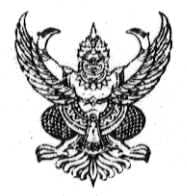 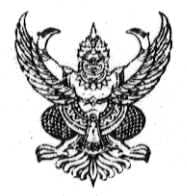 ที่  อว 8394(5)/	วันที่                               .เรื่อง   ขอส่งรายงานการวิจัยฉบับสมบูรณ์ เรียน  ผู้อำนวยการสำนักหอสมุดตามที่ ข้าพเจ้า............................................... ตำแหน่ง ..................... สังกัด งาน ................... ฝ่าย .......................... ได้รับการจัดสรรทุนอุดหนุนการวิจัยสำนักหอสมุด มหาวิทยาลัยเชียงใหม่ ประจำปีงบประมาณ ............. จำนวน ............... บาท (......................)  เพื่อทำการวิจัยเรื่อง “.........................”   นั้นบัดนี้ข้าพเจ้าได้ทำงานวิจัยดังกล่าวเสร็จเรียบร้อยแล้ว  ดังนั้นจึงใคร่ขอส่งรายงานการวิจัยฉบับสมบูรณ์ จำนวน 3 เล่ม และไฟล์ในรูป pdf ลงแผ่นซีดี จำนวน 2 แผ่น ให้กับสำนักหอสมุด มหาวิทยาลัยเชียงใหม่ เพื่อใช้ประโยชน์ต่อไป  	จึงเรียนมาเพื่อโปรดทราบ 		 (..................................................)		                    ผู้วิจัย